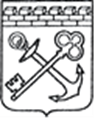 АДМИНИСТРАЦИЯ ЛЕНИНГРАДСКОЙ ОБЛАСТИ УПРАВЛЕНИЕ ДЕЛАМИ ПРАВИТЕЛЬСТВА ЛЕНИНГРАДСКОЙ ОБЛАСТИПРИКАЗот ___ декабря 2019 года № ___О внесении изменений в приказ Управления делами Правительства Ленинградской области от 16.08.2019 № 8 В целях приведения нормативных правовых актов Управления делами Правительства Ленинградской области в соответствие с действующим законодательством приказываю:1. Внести в приказ Управления делами  Правительства Ленинградской области от 16.08.2019 № 8 «Об утверждении состава комиссии по соблюдению требований 
к служебному поведению государственных гражданских служащих Ленинградской области и урегулированию конфликта интересов в Управлении делами Правительства Ленинградской области и утверждении порядка ее работы» (далее – Приказ) следующие изменения: 1.1. В приложении №1 к Приказу (Состав комиссии по соблюдению требований 
к служебному поведению государственных гражданских служащих Ленинградской области и урегулированию конфликта интересов в Управлении делами Правительства Ленинградской области) абзац 6 изложить в следующей редакции:«Государственный гражданский служащий Ленинградской области -представитель комитета правового обеспечения Ленинградской области;»1.2. В приложении №2 к Приказу (Положение о Порядке работы комиссии 
по соблюдению требований к служебному поведению государственных гражданских служащих Ленинградской области и урегулированию конфликта интересов в Управлении делами Правительства Ленинградской области (далее – Положение)в пп. «в» п. 2.1. Положения слова «руководителя органа исполнительной власти Ленинградской области, мирового судьи Ленинградской области» заменить словами «управляющего делами Правительства Ленинградской области»;в пп. «д» п. 2.1 Положения слова «органе исполнительной власти Ленинградской области и аппарате мирового судьи Ленинградской области» заменить словами «Управлении делами Правительства Ленинградской области»;в абз. 5 п. «а» раздела 3 Положения после слов «по решению» слова «руководителя органа исполнительной власти Ленинградской области» заменить словами «управляющего делами Правительства Ленинградской области»;в абз. 5 п. «а» раздела 3 Положения после слова «образованный» слова «органе исполнительной власти Ленинградской области» заменить словами «Управлении делами Правительства Ленинградской области»;в пп. «б» п. 7.4-2, и п. 7.12 Положения слова «руководитель органа исполнительной власти Ленинградской области» заменить словами «управляющий делами Правительства Ленинградской области» в соответствующем падеже.2. Контроль за исполнением приказа оставляю за собой.Управляющий деламиПравительства Ленинградской области                                                     А.Л. Слепухин